ПРОЕКТ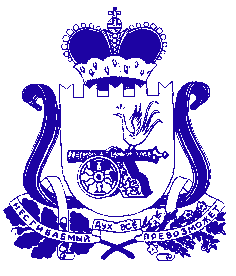 СОВЕТ ДЕПУТАТОВ ИГОРЕВСКОГО СЕЛЬСКОГО ПОСЕЛЕНИЯ ХОЛМ-ЖИРКОВСКОГО РАЙОНА СМОЛЕНСКОЙ ОБЛАСТИР Е Ш Е Н И Еот  11.03.2024г.                           № 7О внесении изменений в Устав Игоревского сельского поселения                             Холм - Жирковского района Смоленской областиВ соответствие с Федеральным законом от 6 октября 2003 № 131-ФЗ «Об общих принципах организации местного самоуправления в Российской Федерации» (с изменениями и дополнениями) и в связи с изменением наименования газеты муниципального образования «Холм-Жирковский район» Смоленской области, Совет депутатов Игоревского сельского поселения Холм-Жирковского района Смоленской областиР Е Ш И Л: 	1. Внести в Устав Игоревского сельского поселения Холм-Жирковского района Смоленской области (в редакции решений Совета депутатов Игоревского сельского поселения Холм-Жирковского района Смоленской области от 21.06.2006 № 36, от 09.02.2007 № 4 , от 23.11.2007  № 45, от 06.06.2008 № 19, от 28.05.2009 
№ 21, от 24.06.2010 № 30, от 14.07.2011 № 32, от 17.07.2012 № 26, от 18.07.2013 
№ 40, от 19.06.2014 № 20, от 13.07.2015 № 26, от 26.05.2017 № 13, от 19.12.2019  №33, от 16.11.2020 № 16, от 25.06.2021 № 15, от 30.12.2022 № 32, от 09.01.2024 
№ 1), следующие изменения:- абзац первый части 4 статьи 35 изложить в следующей редакции: «4. Официальным опубликованием муниципальных правовых актов, в том числе соглашений, заключаемых между органами местного самоуправления, считается первая публикация его полного текста в газете «Вперёд 67».	2. Настоящее решение подлежит официальному опубликованию в районной газете «Вперёд» после его государственной регистрации в Управлении Министерства юстиции Российской Федерации по Смоленской области и вступает в силу со дня его официального опубликования.Глава муниципального образованияИгоревского сельского поселенияХолм-Жирковского районаСмоленской области                                                                               Н.М. Анисимова